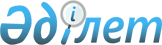 Об установлении публичного сервитута на земельные участкиПостановление акимата Житикаринского района Костанайской области от 8 апреля 2024 года № 85
      В соответствии с пунктом 2 статьи 69 Земельного кодекса Республики Казахстан, акимат Житикаринского района ПОСТАНОВЛЯЕТ:
      1. Установить товариществу с ограниченной ответственностью "Комаровское горное предприятие" публичный сервитут на земельный участок общей площадью 2,94 гектара, расположенный на территории Житикаринского района села Забеловка для прокладки и эксплуатации линейно-кабельных сооружений волоконно-оптической линии связи сроком до 05 февраля 2027 года.
      2. Государственному учреждению "Отдел земельных отношений акимата Житикаринского района" в установленном законодательством Республики Казахстан порядке обеспечить:
      1) в течение пяти рабочих дней со дня подписания настоящего постановления направление его копии в электронном виде на казахском и русском языках в филиал Республиканского государственного предприятия на праве хозяйственного ведения "Институт законодательства и правовой информации Республики Казахстан" Министерства юстиции Республики Казахстан по Костанайской области для официального опубликования и включения в Эталонный контрольный банк нормативных правовых актов Республики Казахстан;
      2) размещение настоящего постановления на интернет-ресурсе акимата Житикаринского района Костанайской области после его официального опубликования.
      3. Настоящее постановление вводится в действие по истечении десяти календарных дней после дня его первого официального опубликования.
					© 2012. РГП на ПХВ «Институт законодательства и правовой информации Республики Казахстан» Министерства юстиции Республики Казахстан
				
      Исполняющий обязанности акима Житикаринского района 

С. Касенов
